КВН по физике «Сила»Цель мероприятия: способствовать повышению интереса к урокам физики, расширению кругозора учащихся; формировать коммуникативную и эмоциональную культуру; способствовать развитию всех видов памяти, образного и логического мышления, культуры речи, умению объяснять процессы, происходящие в природе и жизни, умению строить определение понятий, сравнения, выбирать рациональные способы выполнения работы.Участники игры: две команды  (по 5 человек), учащиеся 7-8 классов Содержание игры:Приветствие  Разминка.Решить задачуКонкурс капитановЛишний терминАнаграммаЛаборатория.Ведущий: Сегодня в этом залеВсе физиками сталиЗадачи не из легкихПридется нам решатьПусть победят всезнайкиПытливые ребятаКто учится серьезноСтремится много знать.Итак, мы начинаем КВН. Прощу команды представиться.1 конкурс. «Приветствие»Команды представляют заранее подготовленное название команды, эмблему команды и приветствие.Жюри оценивает оригинальность, подготовленность и коллективность выступления. (максим. -5 баллов)2 конкурс «Разминка» Командам поочередно отвечают на вопросы. Если команда не отвечает, дается возможность ответить другой команде.Наука, изучающая природные явления? (Физика.)Что упало Ньютону на голову? (Яблоко.)В чем измеряется сила? (Н)Величина, характеризующая быстроту движения? (Скорость.)Как определить пройденный путь? (Скорость умножить на время движения.)Линия, вдоль которой движется тело? (Траектория.)Прибор для измерения массы тела? (Весы.)Из чего состоят все тела? (Из молекул.)Какой буквой обозначают время? (t)Единицей измерения скорости является? (м/с)Оценка: за каждый правильный ответ 1 балл.Подведение итогов за первый тур.3 конкурс «Решить задачи» 1.  Ученый с мировым именем Иннокентий открыл кастрюлю, обнаружил там 400 граммов гречневой каши, выразил массу обнаруженной каши в тоннах и быстро съел. Сколько тонн каши съел ученый с мировым именем? 
Ответ: 0,0004 т2. Скорость зайца 15 м/с, а скорость дельфина . Кто из них имеет большую скорость? Ответ: скорость дельфина больше 20м/с4 конкурс « Конкурс капитанов»Каждому капитану выдаются таблички с формулами, из них надо выбрать таблицы с правильными формулами.Жюри оценивает быстроту и правильность выполнения задания. (максим. -5 баллов)5 конкурс «Лишний термин»В этом конкурсе учащиеся должны найти лишний термин и вычеркнуть его.Задание первой команде: Сила, твердое тело, время, масса.  Масса, километр, килограмм, дециметр. Путь, движение, время, скорость. Задание второй команде: Термометр, весы, насос, мензурка.масса, объем, плотность, газскорость, время, вес, путь..Жюри оценивает быстроту и правильность выполнения задания.(максим. -3 балла)6 конкурс «Анаграмма»Участники получают карточки с буквами. Их задача как можно быстрее сложить из них физическое понятие (1 команда – инерция, 2 команда –давление) и дать ему наиболее полное определение.Жюри оценивает быстроту выполнения задания и правильность данного определения. (максим. -5 баллов)7 конкурс « Лаборатория»Задание: «Определить объем тела»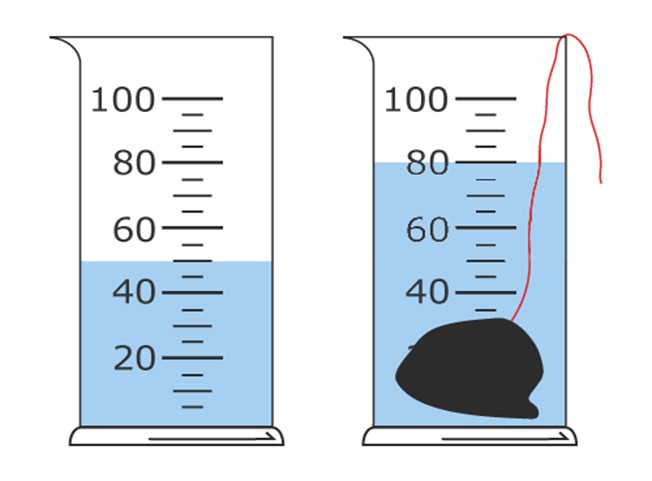 Подведение итогов конкурса.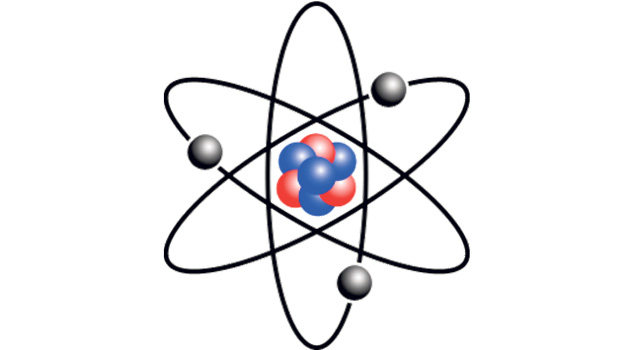 υ = stR = F1 - F2S=abV = αbc             s = υtυ = s/tV = αbρ = mVR = F1 +F2R = F1 ·F2m= ρVt= s/υ